Daglig smakelek med klistremerke som belønningBli enig med barnet om hvilken grønnsak han/hun skal smake på - bruk eventuelt skjemaet for hva barnet liker (Aktivitetsark 2). Kjøp inn klistremerker som barnet kan velge fra eller tegn på smilefjes i «Smakelek kortet» nedenfor på de prøvingene hvor barnet smaker.Gjennomfør smakingen hver dag i 14 dager i strekk. Finn en fast tid for smakingen som passer for dere. Husk at det hjelper om barnet er litt sultent Bruk små biter til å begynne med. Du tilbyr, mens barnet må få velge om det vil smake eller ikke.Dere finner flere skjema på nettsiden (www.uio.no/BRA)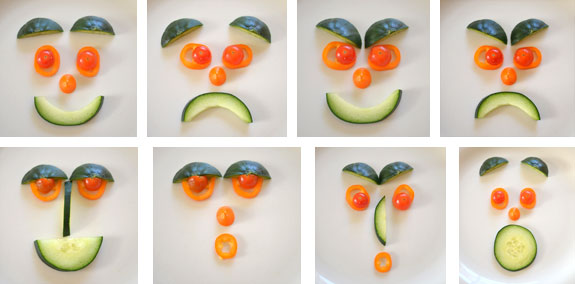 Prøving nummer         ResultatPrøving nummer        Resultat1829310411512613714